Вищий навчальний заклад Укоопспілки 
«ПОЛТАВСЬКИЙ УНІВЕРСИТЕТ ЕКОНОМІКИ І ТОРГІВЛІ»
(ПУЕТ)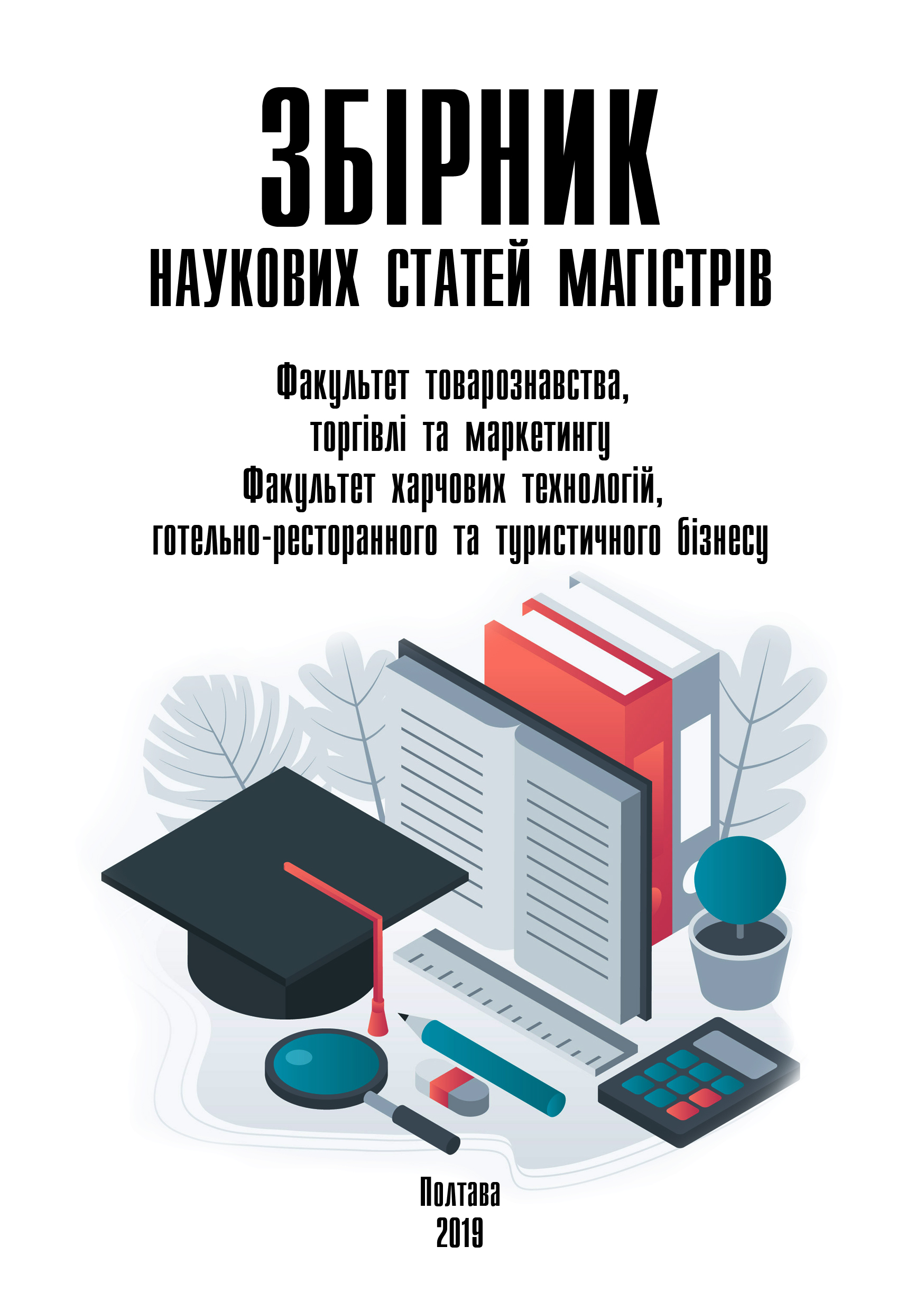 ЗБІРНИК 
наукових статей магістрів
Факультет товарознавства, 
торгівлі та маркетингуФакультет харчових технологій, 
готельно-ресторанного 
та туристичного бізнесуПолтаваПУЕТ2019Редакційна колегія:Головний редактор – О. О. Нестуля, д. і. н., професор, ректор Вищого навчального закладу Укоопспілки «Полтавський університет економіки і торгівлі» (ПУЕТ).Заступник головного редактора – С. В. Гаркуша, д. т. н., професор, проректор з наукової роботи ПУЕТ.Відповідальний секретар – Н. М. Бобух, д. філол. н., професор, завідувач кафедри української, іноземної мов та перекладу ПУЕТ.Відповідальні редактори:А. С. Ткаченко, к. т. н., доцент, декан факультету товарознавства, торгівлі та маркетингу ПУЕТ;В. О. Скрипник, д. т. н., доцент, декан факультету харчових технологій, готельно-ресторанного та туристичного бізнесу ПУЕТ.Члени редакційної колегії:Г. О. Бірта, д. с.-г. н., професор (за спеціальністю Підприємництво торгівля та біржова діяльність), завідувач кафедри товарознавства, біотехнології, експертизи та митної справи ПУЕТ;П. Ю. Балабан, к. е. н., професор (за спеціальністю Товарознавство та комерційна діяльність), завідувач кафедри підприємництва, торгівлі та біржової діяльності ПУЕТ;Н. В. Карпенко, д. е. н., професор (за спеціальністю Маркетинг), завідувач кафедри маркетингу ПУЕТ;Г. П. Хомич, д. т. н., професор (за спеціальністю Харчові технології), завідувач кафедри харчових виробництв і ресторанного господарства ПУЕТ;Т. В. Капліна, д. т. н., професор (за спеціальністю Готельно-ресторанна справа), завідувач кафедри готельно-ресторанної та курортної справи ПУЕТ;І. М. Петренко, д. і. н., професор (за спеціальністю Освітні, педагогічні науки), завідувач кафедри педагогіки та суспільних наук ПУЕТ.ISBN 978-966-184-363-8У збірнику представлено результати наукових досліджень магістрів спеціальностей: Підприємництво, торгівля та біржова діяльність освітні програми «Товарознавство та експертиза в митній справі» і «Товарознавство та комерційна діяльність»; Маркетинг освітня програма «Маркетинг»; Готельно-ресторанна справа освітня програма «Готельно-Рресторанна справа»; Харчові технології освітня програма «Технології в ресторанному господарстві»; Освітні, педагогічні науки освітня програма «Педагогіка вищої школи».УДК 658.62:05.52]+640+338.48]](062.552)Матеріали друкуються в авторській редакції мовами оригіналів.За виклад, зміст і достовірність матеріалів відповідають авториУДК 378МЕТОДОЛОГІЯ МОДУЛЬНОЇ СТРУКТУРИ 
НАВЧАЛЬНИХ ДИСЦИПЛІНС. А. Рибальченко, магістр спеціальності Освітні, педагогічні науки освітня програма «Педагогіка вищої школи»І. В. Усанов, к. філос. н. – науковий керівникАнотація. У статті розглядаються методологія модульної структури навчальних дисциплін, дотримання яких сприяє формуванню майбутніх педагогічних фахівців.Ключові слова: знання, навчальна дисципліна, професійна підготовка, вища освіта, освітній процес.Abstract. The principles of intensification of study of legal disciplines are observed in the article, observance of which promotes formation of the legal culture by the future specialists in the conditions of college.Key words: future specialist, college, training, vocational training, legal culture, pedagogical conditions, formation.Постановка проблеми. Проблеми проектування та аналізу структури навчальної дисципліни завжди були одними із центральних завдань дидактики, тісно пов’язаними із проблемами відбору змісту освіти, структурування навчального матеріалу, визначення раціональної послідовності його вивчення тощо. Аналіз психолого-педагогічних джерел засвідчує наявність різноманітних підходів до структурування навчальної дисципліни, притаманних як традиційній системі навчання, що будується переважно за предметоцентристським принципом, так і модульній системі навчання, яка має інший характер структурування навчальних дисциплін. Разом з цим недостатньо проробленими залишаються проблеми саме проектування структури навчальної дисципліни як складної, багатокрокової, науково-дослідної педагогічної діяльності, як чинника прогресивних перетворень в освіті.Аналіз останніх джерел і публікацій становлять наукові праці вітчизняних і зарубіжних науковців за напрямами: філософія освіти (Б. Гершунський, С. Гессен, С. Гончаренко, І. Зязюн, В. Євдокимов, С. Клепко, В. Кремень, М. Култаєва, В. Лутай, І. Прокопенко); теорія змісту освіти (І. Журавльов, Л. Зоріна, В. Краєвський); дослідження інтегративних процесів в науці та освіті (М. Асимов, І. Ачкурін, М. Ахундов, Н. Бор, В. Готт, С. Гончаренко, Б. Кєдров, Ю. Кікец, С. Клепко, І. Козловська, А. Кочергін, Ш. Кушаков, Є. Семенюк, П. Саух, А. Турсунов, А. Урсул, Н. Щубелка, М. Чапаєв та інші).Формулювання мети полягає в теоретичному обґрунтуванні дидактичних основ проектування модульної структури навчальної дисципліни на засадах інтеграції наукових знань. Виклад основного матеріалу дослідження. Освітній процес має на меті формування визначених компетенцій і подається в структурованій динаміці відносно цільових дисциплінарних задач і тому за Я. Собко виражається саме в навчальних курсах, які будуються на основі одного чи кількох навчальних предметів [8, с. 47]. Процесуально під навчальним курсом розуміють визначену множину елементів (одиниць), кожен з яких є сукупністю матеріалів і вправ, які реалізуються в серії уроків (або інших організаційних форм).Під структурою в дидактиці розуміють «спосіб стійкого поєднання, взаємовпливу елементів цілісних систем», як це фор-мулює А. Сохор, а визначення складу та структури навчального предмету вважається одним з етапів його формування [9].Модульна структура освітнього процесу передбачає розділення навчальної дисципліни на ряд закінчених, взаємопов’язаних модулів з чітко визначеними цілями, завданнями, рівнями вивчення даного модулю та нормами контролю, а Д. Чернілевський [11] зазначає, що проектування змісту вищої професійної освіти відбувається на двох рівнях: державному і регіональному із взаємообумовленою узгодженістю і деталізацією стосовно конкретних навчальних завдань і з урахуванням індивідуальних потреб аудиторії. Виділяють також такі принципи модульного структурування: цілеспрямованого підбору навчального матеріалу та складання його в цільові блоки; повноти навчального матеріалу в блоці, його всебічності й інтегративності; забезпечення відносної самостійності модуля та його логічної завершеності; методичного засвоєння матеріалу учнями та зворотного зв’язку з учителем тощо.Цілі будь-якої навчальної дисципліни можуть бути сформульовані на чотирьох рівнях, які відрізняються глибиною опанування матеріалу дисципліни (Г. Скок, Н. Лигіна) [7, с. 22–24]:цілі першого рівня представляють у вигляді: «мати уявлення про…»;цілі другого рівня представляють у вигляді: «знати…»;цілі третього рівня формулюють як «уміти…»;цілі четвертого рівня по формі можуть бути представлені як цілі третього рівня, але при цьому підкреслюється більш високий рівень володіння практичними навичками у розв’язанні конкретних задач навчальної дисципліни. Згідно визначення К. Метешкіна, [6, с. 86]: поняття «знання» включає в себе поняття «дані», які можуть відповідати множині фактів і відношень між елементами, що утворюють ці факти. «Знання – це сукупність фактів, закономірностей, відношень та евристичних правил, яка відображає рівень освіченості про проблеми певної предметної галузі». Саме тому наше сприйняття, на думку О. Хакслі, являє собою редукційний клапан, що пропускає у свідомість лише незначну частину еманацій оточуючого світу [10]. Згідно з К. Г. Юнгом, підсвідоме містить психологічний продукт філогенезу – реліктові шари загального людського досвіду, так зване колективне підсвідоме [12]. Д. Чернілевський [11, с. 100] виділяє такі загальні засади її структурування. Якщо навчальний предмет є науковою основою професійної діяльності, в основу його структури має бути покладена логіка відповідної науки. Якщо предмет характеризує певні об’єкти (кінцевий результат труда, матеріали, машини і механізми), структура його базується на класифікації об’єктів, що найбільш відповідає професійній діяльності. У випадку, коли дисципліна дає уявлення про майбутню діяльність, структурування підпорядковують послідовності (основним етапам) професійної діяльності. Необхідно також враховувати при структуруванні випадок, коли навчальний предмет має не один об’єкт вивчення. Відмічається також, що один і той самий за назвою навчальний предмет може мати різну структуру в залежності від його місця у підготовці фахівця.(J. D. Rassel) [13]. Вже до кінця 20-го сторіччя модульне навчання розповсюдилося в освітніх системах Європи і вважалося одним з прогресивних підходів до процесу навчання. Зрозуміло, що дослідження сутності, дидактичних основ та можливостей модульного навчання знайшли глибоке теоретичне обґрунтування в працях багатьох дидактів.Сутність модульного навчання полягає в тому, що на основі відповідних принципів і факторів здійснюється укрупнене структурування змісту навчального матеріалу, вибір адекватних йому методів, засобів і форм навчання. Виходячи з аналізу сутності модульного навчання, а також спираючись на порівняльну характеристику традиційного і модульного навчання, здійснену за їх основними ознаками, зокрема у О. Дубіної [2, с. 15–19], виділимо головні особливості модульного навчання у порівнянні із традиційним:передбачається чітка структуризація змісту навчання на закінчені самостійні блоки, які є одночасно і банком інформації, і методичною основою для її засвоєння;цілі і завдання навчання формулюються у діяльнісному аспекті перед початком навчання і визначають не тільки об’єм матеріалу, що підлягає засвоєнню, а й рівень засвоєння;забезпечується індивідуальна взаємодія викладача з кожним студентом (у безпосередньому контакті та опосередковано – через модулі), на основі чого здійснюється усвідомлене самостійне досягнення студентом визначеного рівня засвоєння навчального матеріалу;передбачається варіативність навчання шляхом адаптації навчального процесу до індивідуальних потреб та можливостей того, хто навчається;збільшується навчальний час для самостійної роботи студента, при цьому відбувається зміщення акцентів у функціях викладача в бік надання консультативної допомоги.І. Козловська [5] наголошує, що фахівцям доводиться мати справу не з окремими предметними знаннями, а з системами різнопредметних знань, які мають різнорідні властивості. Ці властивості залежать не тільки від окремих елементів знань, а й від способу об’єднання елементів знань у конкретні системи: зміна мети чи способу взаємозв’язків між знаннями міняє загальні властивості і структуру всієї системи знань.Виділяють також такі принципи модульного структурування: цілеспрямованого підбору навчального матеріалу та складання його в цільові блоки; повноти навчального матеріалу в блоці, його всебічності й інтегративності; забезпечення відносної самостійності модуля та його логічної завершеності; методичного засвоєння матеріалу учнями та зворотного зв’язку з учителем тощо (В. Безрукова) [1, с. 176]. Висновки. Таким чином, визначені принципи педагогічного проектування та встановлена їх відповідність меті, сутності та логіці проектування дозволяють, з одного боку, використовувати їх на відповідних етапах проектування як основоположні правила, а з іншого боку, висувають необхідність їх реалізації за допомогою спеціальних дидактичних процедур.Спираючись на загальні засади педагогічного проектування, характерні ознаки модульної структури навчальної дисципліни як об’єкта проектування, засади інтеграції наукових знань, ви-значено сутність педагогічного проектування модульної структури навчальної дисципліни на означених засадах, сформульовано його мету обґрунтовано логіку такого проектування. Базуючись на виявлених закономірностях, виділено і сформульовано основні принципи означеного проектування: динамічності і гнучкості, структурованості і завершеності, різнорівневості узагальнення знань, інтегративності.Список використаних джерелБезрукова В. С. Педагогика. Проективная педагогика : [учеб. пособие] / В. С. Безрукова. – Екатеринбург : Деловая книга, 1996. – 342 с.Дубіна О. Є. Основи проектування та розробки навчальних курсів за модульною технологією : [навч. посіб.] / О. Є. Дубіна. – Кіровоград : ТОВ «Полімед-Сервіс», 2005. – 112 с.Журавлев В. И. Педагогика в системе наук о человеке / В. И. Журавлев. – Москва : Педагогика, 1990. – 168 с.Зорина Л. Я. Дидактические аспекты естественно-научного образования : [монографія] / Л. Я. Зорина. – Москва : Изд.РАО, 1993. – 163 с.Козловська І. Теоретико-методологічні аспекти інтеграції знань учнів проф-тех школи: дидактичні основи / Ірина Козловська. – Львів : Обл. упр. НО, НДІ педагогіки, 1999. – 302 с.Метешкин К. А. Теоретические основы построения интеллектуальных систем управления учебным процессом в вузе / К. А. Метешкин. – Харків : Экограф, 2000. – 278 с.Скок Г. Б. Как спроектировать учебный процесс по курсу : [учеб. пособие] / Г. Б. Скок, Н. И. Лыгина. – Москва : Пед. общ-во России, 2003. – 96 с.Собко Я. Навчальні предмети та навчальні курси у професійно-технічній освіті: інтегративний підхід / Я. Собко // Педагогіка і психологія професійної освіти. – 2000. – № 4. – С. 47–50.Сохор А. М. Логическая структура учебного материала / А. М. Сохор. – Москва : Педагогика, 1974. – 192 с.Хаксли О. Двери восприятия / О. Хаксли. – Санкт-Петербург, 1999. – С. 26.Чернилевский Д. В. Дидактические технологии в высшей школе / Д. В. Чернилевский. – Москва, 2002. – 437 с.Юнг К. Г. Инстинкт и бессознательное / К. Г. Юнг. – Санкт-Петербург, 1997. – 113 с.Rassel J. D. Modular instruction / J. D. Rassel // A guide to the design, selection, utilization and evaluation of modular materials. – Minneapolis, Minnesota : Burgess Publishing Company, 1974.ЗМІСТФАКУЛЬТЕТ ТОВАРОЗНАВСТВА, 
ТОРГІВЛІ ТА МАРКЕТИНГУСпеціальність 
Підприємництво, торгівля та біржова діяльністьОсвітня програма 
«Товарознавство та експертиза в митній справі»Глущенко Р. С. Дослідження джерел світла для 
вирощування рослин в умовах закритого ґрунту	3Грицик Р. І. Порівняльна характеристика 
ґрунтових насосів вітчизняного виробництва	8Омельченко В. В. Порівняльні характеристика теплових керамічних панелей для обігріву побутових приміщень	14Папеян К. А. Дослідження характеристик 
штучних алмазних порошків за формою кристалу	20Петрушевська М. С. Особливості 
формування вітчизняного ринку джемів	25Сімонов О. О. Дослідження характеристик індустріальних 
олив та оцінка споживних властивостей	30Шерстюк А. Є. Дослідження відповідності світлодіодних світильників вимогам технічних регламентів	35Освітня програма 
«Товарознавство і комерційна діяльність»Медведь А. Г. Тенденції розвитку 
малого торговельного підприємництва	41Освітня програма 
«Товарознавство та комерційна діяльність»Антосик А. В. Фактори формування 
якості картопляних чіпсів	46Бугай Д. В. Оцінка якості цукрової кукурудзи 
консервованої за органолептичними та 
фізико-хімічними показниками	51Федорова М. А. Вивчення 
конкурентоспроможності яєць різних виробників	57Яремченко Б. А. Cучасні тенденції вітчизняного ринку пива	61Спеціальність
МаркетигAtta Kenzy Kwaku. The effect of customer 
satisfaction on customer retention	68Бойко С. С. Маркетингова діяльність 
підприємства будівельної галузі	71Бутенко В. Ю. Маркетингові дослідження 
будівельного підприємства	76Галібаренко В. С. Маркетингова діяльність підприємства	81Дамаскіна Л. О. Управління товарною політикою торговельного підприємства	86Добряк Р. О. Особливості формування 
бренду підприємства	90Журавель Ю. В. Управління 
маркетингом на підприємстві	95Левицька Ю. О. Маркетингові особливості 
роботи контакт-центру	100Лукаш Г. О. Маркетинг у сфері інтернет-послуг	105Макаренко А. С. Організація маркетингових 
досліджень на підприємстві	110Мизін Л. О. Комплекс маркетингу в сучасних умовах	115Романенко М. О. Взаємодія маркетингу та логістики в управлінні процесом продажів на підприємстві	121Frank Nana Sakey Jnr. Effect of branding 
on the consumer’s buying behavior	126ФАКУЛЬТЕТ ХАРЧОВИХ ТЕХНОЛОГІЙ, ГОТЕЛЬНО-РЕСТОРАННОГО ТА ТУРИСТИЧНОГО БІЗНЕСУСпеціальнітсь 
Готельно-ресторанна справаОсвітня програма «Готельно-ресторанна справа»Бейгул М. С. Інноваційні технології бронювання 
у підприємтвах готельного господартва	131Білизна А. В. Інноваційні методи 
енергозбереження в готелях	135Бортник К. О. Екологічність закладів 
ресторанного господарства	140Волокітіна А. О. Сучасний стан та перспективи 
проектування екологічних засобів розміщення	146Вотінцева А. О. Еко-маркетинг у готельному бізнесі	151Гаврилюк А. А. Туристичний потенціал 
міста Мукачево Закарпатської області	156Дуда Е. В. Готельний вендінг – нове явище 
для української економіки	159Дудник А. В. Розвиток концептуальних 
ресторанів України	161Івашина В. Е. Реалізація автоматизованої 
системи управління в діяльність готелю	167Каленіченко А. Перспективи розвитку 
концептуальних готелів в Україні	170Кравченко А. Д. Реалізація концепції 
халяльного туризму у готельному бізнесі	176Курдов Б. А. Впровадження інновацій у 
висококомфортних готелях	180Лаврусенко В. В. Інновація «table tracker» для 
впровадження в ресторані при готелі	183Максак Є. А. Touch table як інтерактивний 
вид комунікації зі споживачами готелю	186Малуха В. В. Енергозберігаючі технології 
у готельному бізнесі	190Мороз В. В. Розвиток готельно-ресторанного 
господарства в Україні	195Пиляй Є. І. Розвиток індустрії ділового 
туризму на Полтавщині	199Плахтюк В. Ю. Еко-інноваційна концепція гостинності в діяльності готельного господарства світу та України	204Шейка А. В. Сучасні тренди в ресторанному господарстві 
як інструмент підвищення конкурентноспроможності вітчизняних закладів харчування	210Колесніков А. М. Роль інформаційних технологій у 
розвитку готельно-ресторанного бізнесу України	216СПЕЦІАЛЬНІСТЬ ХАРЧОВІ ТЕХНОЛОГІЇОсвітня програма 
«Технології в ресторанному господарстві»Байдун О. Ю. Використання пектиновмісної 
сировини у технології бісквітних виробів	222Гуменюк А. О., Лазарик Г. Ю., Сафонов Д. Б. Модифікація технологічних характеристик фаршів із м’яса птиці	227Капустянський С. В. Удосконалення технології 
паштету печінкового за рахунок використання 
каротиновмісної сировини	233Коваленко О. В. Розробка овочево-фруктових 
пюре для розширення асортименту кремів	238Костюк Б. О. Підвищення харчової цінності 
масляного бісквіту за рахунок ядра соняшнику	244Куликова В. І. Збагачення вітамінами 
виробів з дріжджового тіста	249Лисенко Ю. Г. Дослідження впливу органічних кислот 
на якісні показники напівфабрикатів з м’яса кроля	254Литвиненко О. С. Удосконалення технології 
напоїв оздоровчого спрямування з 
використанням рослинної сировини	260Михнюк О. М., Добринь Ю. М., Горобець О. М. 
Використання вторинної рослинної сировини 
в технології солодких страв	266Никоненко Б. С. Удосконалення технології функціональних продуктів за рахунок використання рослинної сировини	272Павлова А. В., Білоусенко В. В., Михнюк О. А., Горобець О. М. Використання порошку з вичавок журавлини в технології борошняних кондитерських виробів	277Педченко М. Г., Топал А. А., Кузьменко Є. В. Використання хеномелесу в технології маринадів для м’яса рапани	284Попов Я. О. Збагачення мінеральними речовинами мучних кондитерських виробів за рахунок водоростей	290Путря А. Ю., Михайлик Т. О. Оптимізація маринадів 
на основі хеномелесу для м’ясних виробів	295Сергєйчук Я. Д. Фокачча підвищеної харчової цінності	300Солод І. С. Технологія мармеладу з ріпчастої цибулі	305Хохідра Б. В. Удосконалення технології блонді 
за рахунок додавання рослинної сировини 
підвищеної харчової цінності	310Цегельник Т. Д., Сокол А. А., Іванов В. Ю., Горобець О. М. Використання відходів кавового виробництва 
в технології борошняних виробів	315Янчук А. Д. Використання рослинної сировини 
у технології десертної продукції	321Ярошовець С. С. Розширення асортименту м’ясних січених виробів за рахунок використання спіруліни	326Спеціальність 
Освітні, педагогічні наукиОсвітня програма «Педагогіка вищої школи»Гладков Д. Ю. Проектування викладачем вищої 
школи інноваційних технологій навчання	332Гладкова О. А. Методологічний потенціал 
синергетичного підходу у професійній 
діяльності викладача вищої школи	338Гонта М. С. Педагогічні умови формування правової 
культури майбутніх фахівців в умовах коледжу	343Давидова Н. І. Компоненти моделі підготовки викладачів 
до проектування технологій навчання	349Калюжний В. В. Створення і забезпечення 
викладачем мотиваційного компонента для формування пізнавальних інтересів студентів-аграріїв	355Королюк Л. С. Педагогічні умови підготовки 
майбутніх фахівців до міжкультурної комунікації	360Королюк Р. І. Підготовка майбутніх фахівців засобами електронних освітніх ресурсів в умовах коледжу	366Литвин А. М. Педагогічні умови формування 
інформаційної культури особистості 
майбутнього фахівця зв’язку	372Мискова Г. В. Підготовка фахівців юридичних 
спеціальностей на основі інноваційних 
технологій навчання	378Науменко Л. О. Формування управлінської 
компетентності майбутнього викладача 
в умовах магістратури	383Рибальченко С. А. Методологія модульної 
структури навчальних дисциплін	389Сафронова Г. В. Теоретико-метологічні засади 
професійної підготовки фахівців на основі 
інноваційних технологій навчання	395Сойка В. Б. Критерії підготовки викладача 
вищої школи до формування професійної 
компетентності майбутніх фахівців у 
технічному коледжі	401Тризна К. А. Формування професійно-
комунікативної компетентності майбутніх 
фахівців медичного профілю	407Шашко С. І. Проектування викладачем 
програмно-педагогічних засобів навчання	412Наукове виданняЗБІРНИК 
наукових статей магістрів
Факультет товарознавства, 
торгівлі та маркетингуФакультет харчових технологій, 
готельно-ресторанного 
та туристичного бізнесу. Полтава, 8 червня 2012 рокуГоловний редактор М. П. ГречукКомп’ютерна верстка О. С. КорнілічФормат 6084/16. Ум. друк. арк. 24,7.Тираж 80 пр. Зам. № 092/1667.Видавець і виготовлювачВищий навчальний заклад Укоопспілки 
«Полтавський університет економіки і торгівлі»,к. 115, вул. Коваля, . Полтава, 36014; (0532) 50-24-81Свідоцтво про внесення до Державного реєстру видавців, виготівників і 
розповсюджувачів видавничої продукції ДК № 3827 від 08.07.2010 р.УДК 658.62:05.52]+640+338.48]](062.552)З-41Друкується відповідно до наказу університету № 135-Н від 20 серпня 2019 р.З-41Збірник наукових статей магістрів. Факультет товарознавства, торгівлі та маркетингу. Факультет харчових технологій, готельно-ресторанного та туристичного бізнесу. – Полтава : ПУЕТ, 2019. – 425 с.ISBN 978-966-184-363-8© Вищий навчальний заклад Укоопспілки «Полтавський університет економіки і торгівлі», 2019